Izdavač: Grad Buje-Buie          Uredništvo: 52460 Buje, Istarska 2, Tel: 772-122; Fax: 772-158Web: www.buje.hr                E-mail adresa: info@buje.hrGRADSKO VIJEĆE17. Izvješće o stanju zaštite od požara i stanju provedbe godišnjeg provedbenog plana        unapređenja zaštite od požara za Grad Buje-Buie18. Godišnji provedbeni plan unapređenja zaštite od požara za područje Grada Buja-Buie za        2023. godinu19. Odluka o planu, programu i načinu upoznavanja s opasnostima od požara20. Odluka o subvenciji troškova pohađanja inovativnih programa u sustavu učenja djece rane        predškolske dobi21. III. ažurirani  popis nekretnina kojima se raspolaže u svrhu provođenja programa poticaja        stanovanja na području Grada Buje-Buie22. Zaključak o davanju suglasnosti na prijedlog Izmjena i dopuna Statuta Dnevnog centra za       rehabilitaciju Veruda Pula23. Zaključak o prihvaćanju izvještaja o radu Gradskog društva Crvenog križa Buje za 2022.       godinu.17.______________________________________________________________Na temelju članka 13. st. 8. Zakona o zaštiti od požara („Narodne novine“ br. 92 /10, 114/22) i odredbe članka 50. Statuta Grada Buja-Buie (“Službene novine Grada Buja-Buie” 11/09, 05/11, 11/11, 03/13, 05/18 i 04/21) Gradsko vijeće Grada Buja-Buie, na sjednici održanoj dana 12.04. 2023. godine, usvojilo je IZVJEŠĆE o stanju zaštite od požara i stanju provedbe godišnjeg provedbenog plana unapređenja zaštite od požara za Grad Buje-BuieI. OPĆE I NORMATIVNE PRETPOSTAVKE U ZAŠTITI OD POŽARANa temelju odredbi Zakona o zaštiti od požara („Narodne novine“ br. 92 /10, 114/22) utvrđene su obveze jedinice lokalne samouprave:-  donošenje plana zaštite od požara za svoje područje na temelju procjene ugroženosti od požara, po prethodno pribavljenom mišljenju nadležne policijske uprave,-   donošenje godišnjeg provedbenog plana unapređenja zaštite od požara za svoje područje za čiju provedbu će osigurati financijska sredstva,-   jednom godišnje razmatrati izvješće o stanju zaštite od požara na svom području i stanju provedbe godišnjeg provedbenog plana unapređenja zaštite od požara za svoje područje,-   donijeti odluku o planu, programu i načinu upoznavanja s opasnostima od požara.Grad Buje-Buie ima Procjenu ugroženosti od požara i Plan zaštite od požara Grada  Buja-Buie („Službene novine Grada 04/17). U tijeku je postupak ažuriranja planske dokumentacije i ista će biti podnesena Gradskom vijeću na usvajanje tijekom mjeseca travnja.Grad Buje-Buie  je Odlukom  o  agrotehničkim mjerama i mjerama za uređenje i održavanjepoljoprivrednih rudina, te mjere zaštite od požara („Službene novine Grada Buja-Buie broj 07/14) propisao agrotehničke mjere u svrhu zaštite poljoprivrednog zemljišta i poljoprivrednih usjeva te mjere za uređivanje i održavanje poljoprivrednih rudina. Odluka sadrži i mjere zaštite od požara na poljoprivrednom zemljištu.Grad Buje-Buie u prethodnom razdoblju nije donosio godišnji provedbeni plan unapređenja zaštite od požara za svoje područje već su se radnje poduzimale u koordinaciji JLS kao osnivača i JVP Umag i PVZ Umag. Na temelju odredbi Zakona o zaštiti od požara („Narodne novine“ br. 92 /10, 114/22) godišnji provedbeni planovi unapređenja zaštite od požara gradova i općina donose se na temelju godišnjeg provedbenog plana unapređenja zaštite od požara županije na čijem prostoru se nalaze.Gradsko vijeće Grada Buja-Buje je na sjednici od 01.03.2023. usvojilo izvješća:- izvješće o radu JVP "Umag" za 2022. godinu - izvješće o radu DVD "Buje" za 2022. godinuGradsko vijeće je navedenim izvješćima upoznato sa financijskim poslovanjem u 2022., ustrojstvom JVP Umag i DVD Buje, organizacijskom strukturom JVP Umag, brojem i strukturom zaposlenika, obuci, stanjem tehnike i opreme i radom i intervencijama tijekom 2022. godine.Grad Buje-Buie je u razdoblju od 08.03.2023. do 24.03.2023. proveo savjetovanje s javnošću u postupku donošenja Odluke o planu, programu i načinu upoznavanja s opasnostima od požara i ista se podnosi Gradskom vijeću na usvajanje.Dana 07.03.2023. je temeljem točke 6.b. Programa aktivnosti u provedbi posebnih mjera zaštite od požara od interesa za Republiku Hrvatsku u 2023. godini održana koordinacija  Stožera civilne zaštite gradova Novigrada i Buje i općina Brtonigla, Grožnjan i Oprtalj. Na koordinaciji se razmatralo:- plan rada za ovogodišnju požarnu sezonu 2023,  - stanje zaštite od požara,  - projekcije korištenja Financijskim planom osiguranih sredstava za provođenje zadataka tijekom požarne sezone,- plan operativne provedbe Programa aktivnosti za 2023. godinu,- plan aktivnog uključenja svih subjekata zaštite od požara, - određivanje pogodnih lokaliteta i prostora radi uspostave odgovarajućih zapovjednih mjesta za koordinaciju gašenja požara,- postupanja za uključivanje Stožera CZ u slučajevima kada je potrebno proglasiti veliku nesreću ili katastrofu.II. STANJE ZAŠTITE OD POŽARA Broj intervencija JVP Umag u posljednjih 10 godinaPrijedlog tehničkih i organizacijskih mjera koje je potrebno provesti kako bi se opasnost od nastajanja i širenja požara smanjila na najmanju moguću razinu ( ustroj, urbanističke mjere, zaštita šuma, zaštita odlagališta otpada, elektrodistribucija, vodoopskrba....) predložit će se ažuriranom Procjenom ugroženosti od požara i tehnoloških eksplozija koje Gradsko vijeće mora usvojiti.S obzirom da se u prethodnim razdobljima nije dovoljno pažnje posvetilo mjerama upoznavanja građana sa opasnostima od požara u narednom će se periodu raditi i na edukaciji i obavještavanju i to naročito po segmentima:- sprečavanje nezakonitih odlagališta otpada,- spaljivanje biljnih otpadaka i korova u poljoprivredi kao i obveze prema aktu koji uređuje agrotehničke mjere i mjere za uređenje i održavanje poljoprivrednih rudina,- upoznavanje sa opasnostima prema mjestu boravka i/ili rada,- pravila čišćenja i kontrole dimovodnih objekata i uređaja za loženje,- vremenske prilike i opasnosti od požara, poštivanje prometnih pravila (intervencijske površine, hidrantska mreža), odgovornost za neprovođenje mjera zaštite od požara, izazivanje požara, kao i za posljedice koje iz toga nastanu,- zaštita šuma.III. STANJE PROVEDBE GODIŠNJEG PROVEDBENOG PLANA UNAPREĐENJA ZAŠTITE OD POŽARAU prethodnom izvještajnom razdoblju nije donesen godišnji provedbeni plan unapređenja zaštite od požara te se sukladno tome ne može analizirati stanje provedbe.Grad Buje-Buie, iako nije usvojio takav dokument, provodio je mjere zaštite od požara i unapređenja zaštite od požara u 2022. Sukladno obavezi iz Programa aktivnosti u provedbi posebnih mjera zaštite od požara od interesa za Republiku Hrvatsku u 2022. godini. održana je dana 03.03.2022. koordinacija  Stožera civilne zaštite gradova Umaga, Novigrada i Buje i općina Brtonigla, Grožnjan i Oprtalj na kojoj su razmatrane sve temeljne odrednice radi pripreme protupožarne sezone 2022. (organizacija, financije, plan operativne provedbe, plan uključivanja svih subjekta).Upravni odjel za komunalne djelatnosti je zajedno sa komunalnim poduzećem ( 6.maj d.o.o., Civitas Bullearum d.o.o.) sustavno provodio praćenje stanja odlagališta otpada na svom području i poduzimao mjere za sanaciju nekontroliranih »divljih« odlagališta.  Posebna pozornost  posvećena je provedbi mjera uređenja lokacija odlagališta otpada određenih posebnim propisima, odnosno poduzimanju odgovarajućih mjera u smislu uređenja, osiguravanja, čuvanja ili zabrane korištenja odlagališta, te ostalih mjera za sanaciju nekontroliranih »divljih« odlagališta. Grad Buje-Buie i nadležno komunalno poduzeće održavaju i održavati će međusobne stalne kontakte, te kontakte sa stručnim službama Istarske županije i drugim tijelima, provoditi međusobno informiranje o utvrđenim činjenicama te zatražiti potrebna postupanja posebno u segmentu prometa (pojačana kontrola parkiranih vozila zbog osiguranja nesmetanog pristupa hidrantima, kontrola označenih vatrogasnih pristupa i osiguravanje pristupa vatrogasnih vozila, itd.). U slučaju potrebe kroz sva lokalna javna glasila (novine, radio postaje, televizija, društvene mreže) provoditi će informiranje javnosti raznim upozorenjima i obavijestima, te zajedno s nadležnim službama dogovarati prioritete, razraditi planove, dogovoriti radnje i postupanja sukladno trenutnom stanju na terenu i stupnju opasnosti od nastanka i širenja požara. Posebnu pozornost potrebno je posvetiti izvještajima i potrebama JVP Umag i PVZ Umag u pogledu organizacijskih potreba i stanja tehnike, sve u svrhu dodatnog unapređenja stanja u području zaštite od požara.IV. FINANCIJEGrad Buje-Buie je tijekom 2022. Proračunom osigurao financijska sredstva za JVP Umag, Područnu vatrogasnu zajednicu, DVD i Vatrogasnu zajednicu Istarske županije. Jedinice lokalne i područne (regionalne) samouprave obvezne su za realizaciju zadaća iz Programa aktivnosti u svojim proračunima predvidjeti financijska sredstva za održavanje vatrogasne tehnike i opreme te prije početka glavnog napora požarne opasnosti izvršiti pripreme i sanacije, odnosno otklanjanje nedostataka na vozilima, opremi i tehnici, prvenstveno na temelju raščlambe zapisnički utvrđenih oštećenja i/ili kvarova tijekom prethodne požarne sezone, kao i planirati financijska sredstva za istu namjenu u sljedećoj godini. Posebnu pozornost u slučaju potrebe potrebno je usmjeriti na osiguranje dodatnih financijskih sredstva za podmirenje eventualnih izvanrednih troškova i troškova angažiranja vatrogasaca i upućivanja na plansku i eventualnu izvanrednu dislokaciju.V. ZAKLJUČAKNa temelju usvojene procjene ugroženosti potrebno je prvenstveno utvrditi mjere koje je potrebno provesti kako bi se opasnost od nastajanja i širenja požara smanjila na najmanju moguću razinu ( ustroj, urbanističke mjere, zaštita šuma, zaštita odlagališta otpada, elektrodistribucija, vodoopskrba....)  i u savjetodavnoj suradnji sa JVP Umag i PVZ Umag, temeljem godišnjeg provedbenog plana unapređenja zaštite od požara Istarske županije, usvojiti godišnji provedbeni plan unapređenja zaštite od požara za područje Grada Buja-Buie za svaku kalendarsku godinu.KLASA: 240-01/23-01/02URBROJ: 2163-2-02-23-8Buje-Buie, 12.04.2023.GRADSKO VIJEĆE GRADA BUJA-BUIE Predsjednik Gradskog  vijeća                                                             Franko Gergorić,v.r.18.______________________________________________________________Na temelju članka 13. st. 4. Zakona o zaštiti od požara („Narodne novine“ br. 92 /10, 114/22) i odredbe članka 50. Statuta Grada Buja-Buie (“Službene novine Grada Buja-Buie” 11/09, 05/11, 11/11, 03/13, 05/18 i 04/21) Gradsko vijeće Grada Buja-Buie, na sjednici održanoj dana 12.04. 2023. godine, donosiGODIŠNJI PROVEDBENI PLAN UNAPREĐENJA ZAŠTITE OD POŽARA ZA PODRUČJE GRADA BUJA-BUIE ZA 2023. GODINUI.Godišnji provedbeni plan unapređenja zaštite od požara na području Grada Buja-Buie za 2023. godinu (u daljnjem tekstu: Provedbeni plan) donosi se na temelju Procjene ugroženosti od požara i tehnoloških eksplozija i Plan zaštite od požara Grada  Buja-Buie („Službene novine Grada 04/17). Provedbenim planom utvrđuju se aktivnosti kojima se provode i unapređuju mjere zaštite od požara na području Grada Buja-Buie, te se za njihovu provedbu planiraju sredstva u proračunu Grada Buja-Buie.II.a) Grad Buje-Buie ima Procjenu ugroženosti od požara i tehnoloških eksplozija i Plan zaštite od požara Grada  Buja-Buie („Službene novine Grada 04/17). U tijeku je postupak ažuriranja planske dokumentacije i ista će biti podnesena Gradskom vijeću na usvajanje po prethodno pribavljenom mišljenju nadležne policijske uprave.Temeljem Procjene određuju se mjere za sprečavanje nastanka i širenja požara te mjere za učinkovito gašenje koje proizlaze iz činjeničnih posebnosti utvrđenih u Procjeni, a posebno:- područje grada Buje-Buie mješovito je područje koje se sastoji od uskog dijela starogradske jezgre grada, okoline/periferije, manjih naselja, partikularnih industrijskih područja, poslovnih i trgovačkih zona, poljoprivrednih, šumskih, krških i turističkih područja.- za >90% područja moguća je intervencija u roku od 15 minuta unutar administrativnog područja Grada- postojeća novija privredna infrastruktura (pogoni s pripadnim prometnicama, škole, trafostanice, ….) uglavnom osiguravaju potrebne uvjete vatrozaštite i imaju izrađene elaborate ZOP- sve stambene zgrade trebale bi, prema postojećoj regulativi iz zaštiti od požara, biti opremljene s aparatima za gašenje požara, a što nije u potpunosti realizirano- potrebno je funkcionalno ispitati hidrantsku mrežu na području Grada kako bi se ustanovilo realno stanje- kod sanacije ili proširenja vodovodne mreže izvidjeti mogućnost projektiranja i postavljanja vanjskih hidranta po naseljima ili područjima gdje ista nedostaje, posebno u onom području gdje vatrogasne postrojbe nisu u mogućnosti doći unutar spomenutih 15 min- novi zahvati na mreži moraju se projektirati i izvoditi s obveznom ugradnjom nadzemnih hidranata, razmještenih i dimenzioniranih temeljem zakonske regulative- nove građevine i one koje se rekonstruiraju projektirati u skladu s važećim propisima zaštite od požara- provoditi godišnji plan čišćenja trasa ispod dalekovoda i vodova (zadužen HEP)- stanje niskonaponske mreže distributera je uglavnom sanirano, ali kod potrošača nije u potpunosti, osobito kod vrlo starih stambenih objekata- potrebno je  obavljati komunalni nadzor eventualno nastalih divljih odlagališta otpada- prilikom rekonstrukcije starogradske jezgre osigurati pristupačnost trenutno nepristupačnim zgradama- na području grada nema evidentiranih subjekata razvrstanosti u I i II skupinu ugroženosti od požara, no ukoliko dođe do izgradnje novih, potrebno je ažurirati.Utvrđuje se prioritetno ciljano upoznavanje javnosti sa opasnostima prema mjestu boravka i/ili rada kao i pravilima za čišćenja i kontrole dimovodnih objekata i uređaja za loženje. U uređivanju prostora u odnosu na mjere zaštite od požara posebnu pažnju posvetiti: - u objektima naselja gdje odnos razvijene površine etaža i bruto površine zoneprelazi ne smije se povećavati etažnost u odnosu na zatečeno stanje- kod rekonstrukcije starih dijelova naselja osigurati po mogućnosti prostor za nesmetan pristup vatrogasnih vozila i tehnike kao i obilježavanje intervencijskih površina- radi nesmetanog pristupa ugroženim objektima u starim dijelovima naselja, poduzeti potrebite mjere da se prometnice i javne površine održavaju prohodnima- u starim dijelovima naselja treba kod adaptacija objekata smanjivati požarno opterećenje zone i provesti odjeljivanje izvedbom objekata vatrootporne konstrukcije podijeljenim u odjeljke- javne objekte izvoditi u skladu s propisima, a posebnu pažnju posvetiti evakuaciji i pravilnom požarnom odjeljivanju objekata - objekte opremiti adekvatnim sredstvima i opremom, te hidrantskom mrežom ili aparatima za početno gašenje požara- urbanističkim planovima riješiti pristupe do objekata, te izbjegavati zatvorene blokove.b) Grad Buje-Buie je usvojio revidiranu Procjenu rizika od velikih nesreća (Službene novine Grada Buja-Buie 16/22). Procjena rizika od velikih nesreća izrađena je u svrhu smanjenja rizika i posljedica velikih nesreća, odnosno prepoznavanja i učinkovitijeg upravljanja rizicima. Navedenim dokumentom utvrđen je rizik požara otvorenog prostora. Utvrđuje se potreba provedbe preventivnih mjera osposobljavanja, opremanja i uvježbavanja vatrogasnih snaga, edukacija i informiranje građana i održavanje  protupožarnih prosjeka. U domeni protupožarne i civilne zaštite je dana 07.03.2023., temeljem točke 6.b. Programa aktivnosti u provedbi posebnih mjera zaštite od požara od interesa za Republiku Hrvatsku u 2023. godini, održana koordinacija  Stožera civilne zaštite gradova Novigrada i Buje i općina Brtonigla, Grožnjan i Oprtalj. Na koordinaciji se razmatralo:- plan rada za ovogodišnju požarnu sezonu 2023,  - stanje zaštite od požara,  - projekcije korištenja financijskim planom osiguranih sredstava za provođenje zadataka tijekom požarne sezone,- plan operativne provedbe Programa aktivnosti za 2023. godinu,- plan aktivnog uključenja svih subjekata zaštite od požara, - određivanje pogodnih lokaliteta i prostora radi uspostave odgovarajućih zapovjednih mjesta za koordinaciju gašenja požara,- postupanja za uključivanje Stožera CZ u slučajevima kada je potrebno proglasiti veliku nesreću ili katastrofu.c) Grad Buje-Buie  je Odlukom  o  agrotehničkim mjerama i mjerama za uređenje i održavanje poljoprivrednih rudina, te mjere zaštite od požara („Službene novine Grada Buja-Buie broj 07/14) propisao agrotehničke mjere u svrhu zaštite poljoprivrednog zemljišta i poljoprivrednih usjeva te mjere za uređivanje i održavanje poljoprivrednih rudina. Odluka sadrži i mjere zaštite od požara na poljoprivrednom zemljištu.- Posebnu pozornost potrebno je tijekom 2023. posvetiti na obavještavanje i upoznavanje stanovništva o spaljivanju biljnih otpadaka i korova u poljoprivredi kao i obveze prema aktu koji uređuje agrotehničke mjere i mjere za uređenje i održavanje poljoprivrednih rudina.d) Grad Buje-Buie  je Odlukom  o  obavljanju dimnjačarskih poslova („Službene novine Grada Buja-Buie broj 12/15) propisao pravila čišćenja i kontrole dimovodnih objekata i uređaja za loženje sa sustavom dobave zraka u svrhu održavanja njihove funkcionalne sposobnosti radi sprječavanja opasnosti od požara, eksplozija, trovanja te zagađivanja zraka.- Posebnu pozornost potrebno je tijekom 2023. usmjeriti na nadzor obavljanja dimnjačarskih poslova, upozoravanje i upoznavanje korisnika usluga i nadležnih tijela na opasnosti zbog neuklanjanja nedostataka sa dimovodnih objekata i uređaja za loženje sa sustavom dobave zraka.III.U cilju osiguravanja racionalnog i učinkovitog djelovanja sustava protupožarne i civilne zaštite na području Grada Buja-Buie, u skladu sa zakonskim propisima i financijskim mogućnostima, u Proračunu Grada  Buja-Buie za 2023. godinu i Projekcijama za 2024. i 2025. godinu planirana su sljedeća sredstva:Grad Buje-Buie ima obvezu za realizaciju zadaća i aktivnosti u proračunu predvidjeti financijska sredstva za održavanje vatrogasne tehnike i opreme te prije početka glavnog napora požarne opasnosti izvršiti pripreme i sanacije, odnosno otklanjanje nedostataka na vozilima, opremi i tehnici, prvenstveno na temelju raščlambe zapisnički utvrđenih oštećenja i/ili kvarova tijekom prethodne požarne sezone, kao i planirati financijska sredstva za istu namjenu u sljedećoj godini. Glavna operativna snaga vatrogastva, Javna vatrogasna postrojba Umag, će obavljati svoju redovnu djelatnost prema donesenom Planu rada Javne vatrogasne postrojbe  za 2023. godinu i Financijskom planu za razdoblje od 2023. do 2025. godine, a prije svega izvršavati sve operativne zadatke koji se postave pred postrojbu tijekom godine, na gašenju  požara, te spašavanju ljudi i imovine.  Zajedno sa Stožerom civilne zaštite Grada Buja-Buie i nadležnim upravnim odjelom sudjelovati će u pripremi za ljetnu požarnu sezonu – donošenje potrebnih dokumenata i provođenje svih zadaća temeljem Programa aktivnosti u provedbi posebnih mjera zaštite od požara od interesa za Republiku Hrvatsku u 2023. godini. Posebnu pozornost u slučaju potrebe potrebno je usmjeriti na osiguranje dodatnih financijskih sredstva za podmirenje eventualnih izvanrednih troškova i troškova angažiranja vatrogasaca i upućivanja na plansku i eventualnu izvanrednu dislokaciju.IV.Gradsko vijeće Grada Buja-Buie jednom godišnje razmatra Izvještaj o stanju zaštite od požara i stanju provedbe godišnjeg provedbenog plana unapređenja zaštite od požara za Grad Buje-Buie.V.Provedbeni plan stupa na snagu prvog dana od dana objave u Službenim novinama Grada Buja-Buie. KLASA: 245-01/23-01/02URBROJ: 2163-2-02-23-3Buje-Buie, 12.04.2023.GRADSKO VIJEĆE GRADA BUJA-BUIE Predsjednik Gradskog  vijeća                                                             Franko Gergorić,v.r.19.______________________________________________________________Na temelju članka 15. st. 2. Zakona o zaštiti od požara („Narodne novine“ br. 92 /10, 114/22) i odredbe članka 50. Statuta Grada Buja-Buie (“Službene novine Grada Buja-Buie” 11/09, 05/11, 11/11, 03/13, 05/18 i 04/21) Gradsko vijeće Grada Buja-Buie, na sjednici održanoj dana 12.04.2023. godine, donijelo je O D L U K U o planu, programu i načinu upoznavanja s opasnostima od požaraČlanak 1.	Ovom odlukom se određuje donošenje i sadržaj Plana i Programa upoznavanja stanovništva s opasnostima od požara. Članak 2.	Planom upoznavanja stanovništva uređuje se termin i način na koji treba biti obaviješteno stanovništvo o događajima koji prethode nastanku požara, metodama preventive kako ne bi nastao požar i radnjama koje treba poduzeti kad se dogodi požar.	Planom upoznavanja stanovništva utvrđuju se redovne i izvanredne mjere upoznavanja stanovništva s opasnostima od požara.	Redovne mjere jesu:- u okviru javnih tribina koje održavaju jedinice lokalne samouprave, sukladno odredbama zakona koji uređuje gospodarenje otpadom, obavezno isticati važnost sprečavanja nastanka i prijavljivanja lokacija nezakonito odbačenog otpada,- održati jednom godišnje ciljanu javnu tribinu na tematiku prevencije nastanka požara i to najkasnije u roku od 30 dana od dana razmatranja izvješća o stanju zaštite od požara na  području Grada Buja-Buie i stanju provedbe godišnjeg provedbenog plana unapređenja zaštite od požara za Grad Buje-Buie,- u suradnji sa obrazovnim ustanovama jednom godišnje u mjesecu svibnju održati tematsko predavanje u jednoj obrazovnoj ustanovi,- objava izvješća o stanju zaštite od požara na području Grada Buja-Buie na web stranici Grada Buja-Buie odmah po razmatranju izvješća od strane Gradskog vijeća,- objava svih upozorenja i uputa izdanih od nadležnih tijela na web stranici Grada.	Izvanredne mjere su sve mjere koje se prema procjeni nadležnog upravnog odjela Grada, JVP Umag i PVZ utvrde kao nužne radi prevencije nastanka požara, sve sukladno rizicima i ugrozama utvrđenim planskom dokumentacijom i stanjem na terenu. U okviru izvanrednih mjera imaju se provoditi i povremene akcije komunalnih i prometnih redara (travanj, srpanj, rujan) u svrhu izdavanja usmenih upozorenja i naredbi građanima u pogledu radnji koje su od utjecaja na protupožarnu sigurnost (odbacivanje otpada, nepropisno parkiranje na intervencijskim površinama i lokacijama na kojima se nalazi hidrantska mreža, dimnjačarska služba). U okviru izvanrednih mjera tiskaju se i distribuiraju letci radi objave na oglasnim pločama i distribucije u javnim ustanovama, poslovnim subjektima u kojima boravi veći broj građana i stambenim zgradama. Članak 3.	Programom upoznavanja stanovništva s opasnostima od požara utvrđuje se sadržaj i tematika za koju se provodi planom predviđeno obavještavanje i upoznavanje stanovništva.	Redovni program upoznavanja je:- sprečavanje nezakonitih odlagališta otpada,- spaljivanje biljnih otpadaka i korova u poljoprivredi kao i obveze prema aktu koji uređuje agrotehničke mjere i mjere za uređenje i održavanje poljoprivrednih rudina,- upoznavanje sa opasnostima prema mjestu boravka i/ili rada,- pravila čišćenja i kontrole dimovodnih objekata i uređaja za loženje,- vremenske prilike i opasnosti od požara, poštivanje prometnih pravila (intervencijske površine, hidrantska mreža), odgovornost za neprovođenje mjera zaštite od požara, izazivanje požara, kao i za posljedice koje iz toga nastanu,- zaštita šuma.	Izvanredni program upoznavanja je:- svaka tematika od važnosti za protupožarnu zaštitu za koju se u datom trenutku, analizom rizika i potencijalne ugroze od nadležnih tijela, utvrdi relevantnom za zaštitu od požara.Članak 4.	Ova Odluka stupa na snagu prvog dana od dana objave u Službenim novinama Grada Buja-Buie.KLASA: 245-01/23-01/01URBROJ: 2163-2-02-23-2Buje-Buie, 12.04.2023.GRADSKO VIJEĆE GRADA BUJA-BUIE Predsjednik Gradskog  vijeća                                                             Franko Gergorić,v.r.20.______________________________________________________________Na temelju članka 289. stavak 7. Zakona o socijalnoj skrbi (NN 18/2022) i članka 50. Statuta Grada Buja („Službene novine Grada Buja“ br.11/09, 05/11, 11/11, 03/13, 05/18), Gradsko vijeće Grada Buja, na sjednici održanoj 12. travnja 2023. godine, donosiODLUKUo subvenciji troškova pohađanja inovativnih programa u sustavu učenja djece rane predškolske dobiČlanak 1.	Ovom se Odlukom utvrđuju uvjeti i način ostvarivanja prava na subvenciju troškova programa za djecu rane predškolske dobi koja pohađaju inovativne programe u sustavu učenja djece (u daljnjem tekstu: Subvencija) te visina i način isplate Subvencije koja je osigurana Proračunom Grada Buje - Buie. Članak 2.	Pravo na Subvenciju mogu ostvariti i koristiti roditelji od kojih je barem jedan državljanin Republike Hrvatske s neprekidno prijavljenim prebivalištem na području Grada Buje - Buie od najmanje dvije godine neposredno prije podnošenja zahtjeva za Subvenciju uz uvjet da i dijete za koje se traži Subvencija ima prijavljeno prebivalište na području Grada Buje - Buie.	Pravo na Subvenciju mogu ostvariti i koristiti roditelji koji nisu državljani Republike Hrvatske ali od kojih barem jedan ima neprekidno prijavljeno boravište na području Grada Buje - Buie od najmanje dvije godine neposredno prije podnošenja zahtjeva za Subvenciju uz uvjet da i dijete za koje se traži Subvencija ima prijavljeno prebivalište na području Grada Buje - Buie.Članak 3.	Pravo na Subvenciju ostvaruju roditelji za dijete koje je navršilo 12 mjeseci starosti. 	Subvenciju mogu ostvariti obitelji pod uvjetom da su oba roditelja u radnom odnosu te da niti jedan od roditelja ne koristi rodiljni dopust, očinski dopust, roditeljski dopust, rad s polovicom punog radnog vremena (tijekom rodiljnog i roditeljskog dopusta), rad s polovicom punog radnog vremena zbog pojačane njege djeteta, stanku za dojenje djeteta, dopust trudne radnice ili dopust radnice koja je rodila ili dopust radnice koja doji dijete (ostvaruje se kod poslodavca te naknada plaće tereti sredstva poslodavca), dopust ili rad s polovicom punog radnog vremena radi skrbi i njege djeteta s teškoćama u razvoju i mirovanje radnog odnosa odnosno djelatnosti na temelju koje je korisnik stekao status osiguranika do treće godine života djeteta.	Visina mjesečne Subvencije iznosi 84,94 € (639,98 kuna). 	Roditelji mogu ostvariti Subvenciju za razdoblje od 01. travnja do 31. kolovoza.	Subvencija se isplaćuje za mjesece tijekom kojih je dijete koristilo uslugu.Članak 4.	Zahtjev za ostvarivanje prava na Subvenciju podnosi se na propisanom obrascu zahtjeva.	Podnositelj zahtjeva dužan je uz obrazac zahtjeva priložiti:-Dokaz o prebivalištu za sve članove zajedničkog domaćinstva (e-građani/PP), -Dokaz da su oba roditelja u radnom odnosu (e-građani/potvrda poslodavca),-Dokaz o isplati osobnog dohotka za oba roditelja (IP1),-Dokaz o upisu djeteta i pohađanja inovativnog programa u sustavu učenja (potvrda pružatelja usluge),-Dokaz da dijete nije upisano u dječji vrtić te da je na listi čekanja za upis u dječji vrtić u Bujama,-Dokaz o podmirenoj obvezi pružatelju usluge inovativnog programa u sustavu učenja.Članak 5.	Nadležni upravni odjel, prema potrebi, može zatražiti nadopunu zahtjeva sa drugim dokazima, a koji nisu navedeni u stavku 2. ovog članka.	Nadležni upravni odjel Rješenjem odlučuje o pravu na Subvenciju i o njezinu iznosu u roku od 30 dana od dana podnošenja urednog zahtjeva.Članak 6.	Žalba na Rješenje iz članka 5. ove Odluke podnosi se nadležnom upravnom odjelu županije u pisanoj formi u roku od 8 dana od dostave Rješenja, a putem nadležnog upravnog odjela Grada Buje - Buie.Članak 7.              Ova Odluka stupa na snagu osmog dana od dana objave u "Službenim novinama Grada Buja".KLASA: 402-06/23-01/19URBROJ: 2163-2-02/1-23-2Buje/Buie, 12.04.2023.GRADSKO VIJEĆE GRADA BUJAPREDSJEDNIK GRADSKOG VIJEĆAFranko Gergorić,v.r.21.______________________________________________________________	Na temelju članka 1. st. 5. Odluke o raspolaganju nekretninama u svrhu provođenja programa poticaja stanovanja na području Grada Buje-Buie ( „Službene novine Grada Buja“ broj 13/21) i članka 50. Statuta Grada Buja ( „Službene novine Grada Buja“ broj 11/09, 05/11, 11/11, 03/13, 05/18, 04/21) Gradsko vijeće Grada Buja-Buie na sjednici održanoj dana 12.04.2023.godine utvrđujeIII. AŽURIRANI  POPIS NEKRETNINA KOJIMA SE RASPOLAŽE U SVRHU PROVOĐENJA PROGRAMA POTICAJA STANOVANJANA PODRUČJU GRADA BUJE-BUIEI.	Utvrđuje se II. ažurirani popis nekretnina u starogradskoj jezgri naselja Buje (zgrade i ruševine zgrada) kojima se može raspolagati u svrhu provođenja programa poticaja stanovanja na području Grada Buje-Buie kako slijedi:1.   428 zgr.,k.o. Buje2.   429 zgr.,k.o. Buje3.   60 zgr.,k.o. Buje4.   119 zgr.,k.o. Buje5.   150 zgr.,k.o. Buje6.   186. zgr.,k.o. Buje7.   247 zgr.,k.o. BujeII.	Gradsko vijeće utvrđuje i ažurira popis nekretnina  koje su predmet raspolaganja.KLASA: 940-01/21-01/16URBROJ: 2163-2-02-23-27Buje, 12.04.2023.                                                                        GRADSKO VIJEĆE                                                                PREDSJEDNIK                                                                    Franko Gergorić,v.r.22.______________________________________________________________Na temelju članka 211. Zakona o socijalnoj skrbi (NN 18/22, 46/22, 119/22), članka 54. Zakona o ustanovama (NN 76/93, 29/97, 47/99, 35/08, 127/19, 151/22), članka 44. Statuta  Dnevnog centra za rehabilitaciju Veruda - Pula (pročišćeni tekst - URBROJ: 739-04-9/19 od 24.06.2019.) te članka 50. Statuta Grada Buja (“Službene novine Grada Buja” 11/09, 05/11, 11/11, 03/13, 05/18, 19/18-pročišćeni tekst, 04/21), Gradsko vijeće Grada Buje - Buie na sjednici održanoj dana, 12. travnja 2023. donosiZAKLJUČAKo davanju suglasnosti na prijedlog Izmjena i dopuna Statuta Dnevnog centra za rehabilitaciju Veruda PulaČlanak 1.	Ovim Zaključkom daje se suglasnost na prijedlog Izmjena i dopuna Statuta Dnevnog centra za rehabilitaciju Veruda - Pula zaprimljenog u gradskoj upravi Grada Buja 06.02.2023. godine.Članak 2.Ovaj Zaključak stupa na snagu danom donošenja. KLASA-CLASSE: 025-02/23-01/01URBROJ-N.PROT: 2163-2-02/1-23-4Buje/Buie, 12. travnja 2023.GRADSKO VIJEĆE GRADA BUJE - BUIEPREDSJEDNIKGRADSKOG VIJEĆAFranko Gergorić,v.r.23.______________________________________________________________Na temelju članka 50. Statuta Grada Buja („Službene novine Grada Buja, br.11/09, 05/11, 11/11, 03/13, 05/18, 19/18-pročišćeni tekst i 04/21), Gradsko vijeće Grada Buja, na sjednici održanoj dana, 12.04.2023. godine, donijelo je:Z A K LJ U Č A KPrihvaća se izvještaj o radu Gradskog društva Crvenog križa Buje za 2022. godinu.Zaključak stupa na snagu dan nakon objave u Službenim novinama Grada Buja.Klasa-Classe: 024-02/23-01/06Urbroj-N.prot: 2163-2-02/1-23-3Buje – Buie, 12.04.2023.GRADSKO VIJEĆE GRADA BUJAPREDSJEDNIK GRADSKOG VIJEĆAFranko Gergorić,v.r.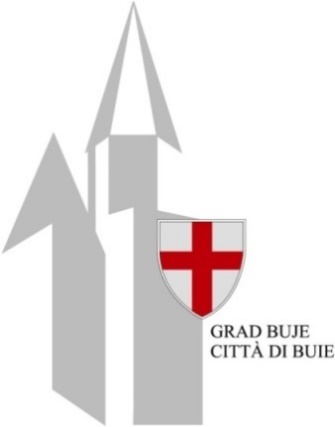 SLUŽBENE NOVINE GRADA BUJAGAZZETTA UFFICIALE DELLA CITTÀ DI BUIE-----------------------------------------------------------------------------------Broj:  06  Buje,   14.04.2023.    Godina: XXVI      Cijena: 1,99 €Nro.	     Buie,	                 Anno:   	            Prezzo:-----------------------------------------------------------------------------------Broj intervencija u posljednjih 10 godinaBroj intervencija u posljednjih 10 godinaBroj intervencija u posljednjih 10 godinaBroj intervencija u posljednjih 10 godinaBroj intervencija u posljednjih 10 godinaBroj intervencija u posljednjih 10 godinaINTERVENCIJEINTERVENCIJEINTERVENCIJEINTERVENCIJEINTERVENCIJEGODINASTAMBENI OBJEKTIGOSPODARSKI OBJEKTIOTVORENI PROSTORPROMETOSTALETEHNIČKEIZGORJELA POVRŠINA Ha201223512518267106 201315280122151720141713242623922015239542412311201634657402751720172671062158392018109175282991420192645622513472020195124247472220213331087407720222752232478086Red. brojOPIS POZICIJEPLANIRANOu 2023. god.PLANIRANOza 2024. god.PLANIRANOza 2025. god.1.OPERATIVNE SNAGE1. 1.ZAŠTITA 1.1.1Službena, radna i zaštitna odjeća1.327,001.327,001.327,001.1.2.Elaborati procjene rizika od katastrofa i velikih nesreća1.991,001.991,001.991,001.1.3.Elaborati protupožarne i civilne zaštite1.991,001.991,001.991,001.1.4.Revizija Procjene ugroženosti od požara i tehnoloških eksplozija8.700,00--1.1.5.Vježbe postrojbi CZ2.000,002.000,002.000,001.1.6.Sufinanciranje HGSS Stanice Istra1.330,001.330,001.330,001.2.VATROGASTVO1.2.1Javna vatrogasna postrojba 179.176,00179.176,00179.176,001.2.2Područna vatrogasna zajednica40.997,0040.997,0040.997,001.2.3Vatrogasna zajednica IŽ 1.791,001.791,001.791,001.2.4PVZ - DVD 18.582,00--1.2.5.Dobrovoljno vatrogasno društvo Buje1.327,001.327,001.327,00U K U P N O 259.212,00231.930,00231.930,003.SLUŽBE I PRAVNE OSOBE KOJIMA JE U SUSTAVU CZ ZAŠTITA I SPAŠAVANJE REDOVITA DJELATNOST 3.1.HMP Umag11.280,0011.280,0011.280,003.2.Gradsko društvo Crvenog križa (redovna djel.)12.710,0012.710,0012.710,00 UKUPNO23.990,0023.990,0023.990,00SVEUKUPNO 283.202,00255.920,00255.920,00